[Rimuovere i campi non compilati.]Roma, 4 Dicembre 2015        Raffaella Uccelli	All. 1  Pubblicazioni e Comunicazioni a Convegni (aggiornate al 4/12/2015)Pubblicazioni1 - Teodori L., Tirindelli-Danesi D., Mauro F., De Vita R., Uccelli R., Botti C., Modini C., Nervi C., Stipa S. Non-small-cell lung carcinoma: tumor characterization on the basis of flow cytometrically determined cellular hetrogeneity. Cytometry, 4: 174-183, 1983.2 - Calugi A., De Vita R., Cordelli E., Forte D., Mauro F., Polonio-Balbi P., Spanò M., Teodori L., Uccelli R., Vizzone A. Uso dell'aneuploidia determinata mediante citometria a flusso nell'analisi di campioni bioptici di carcinoma mammario. In: Diagnostica in Senologia, Vizzone A., Giorlandino C., and Gentili P. (eds.), L. Pozzi, Roma, 1984, pp 81-89.3 - Catena C., Cordelli E., Uccelli R. Sincronizzazione del primo ciclo cellulare di linfociti umani PHA stimolati con idrossiurea. Boll. Soc. It. Biol. Sper., 7: 1067-1073, 1985.4 - Calugi A., Forte D., Mauro F., Uccelli R., Vizzone A., De Vita R. Significato biologico ed implicazioni cliniche del contenuto di DNA come marker cellulare nei tumori della mammella. Atti del Corso di Aggiornamento "I Markers tumorali in Oncologia", Lerici, La Spezia, 18-19 Ottobre 1985, pp 275-290.5 - Uccelli R., Spanò M., Quaggia S., Zijno A., Pacchierotti F. Valutazione citometrica degli effetti dei neutroni sulla spermatogenesi del topo. Atti del Congresso Nazionale A.I.R.B. - S.I.R.R., Milano, 24-26 Ottobre 1985, pp 91-94.6 - De Vita R., Forte D., Maggi F., Mauro F., Tenaglia R., Uccelli R., Di Silverio F. L'eterogeneità cellulare dei tumori del rene sulla base del contenuto di DNA cellulare determinato mediante citometria a flusso. In: I Tumori del Rene, Atti dell'XI Congresso Nazionale di Oncologia, vol. I, Corrado F., Maltoni C., Ferri C., Paladini G., Carretti D. (eds.). Monduzzi Editore, Bologna, 12-14 Dicembre 1985, pp 45-53.7 - Uccelli R., Calugi A., Forte D., Mauro F., Polonio-Balbi P., Vecchione A., Vizzone A., De Vita R. Flow cytometrically determined DNA content of breast carcinoma and benign lesions: correlations with histophatological parameters. Tumori, 72: 171-177, 1986.8 - Teodori L., Tirindelli-Danesi D., Cordelli E., Uccelli R., De Vita R., Spanò M., Mauro F., Schillaci A., Moraldi A., Capurso L., Stipa S. Potential prognostic significance of cytometrically determined DNA abnormality in GI tract human tumors. In: Annals of the New York Academy of Science, vol. 468, Clinical Cytometry, Andreeff M. (ed.). The New York Academy of Science, New York 1986, pp 291-301.9 - Zijno A., Pacchierotti F., Quaggia S., Manca A., Spanò M., Uccelli R. Mitotic and meiotic non-disjiunction in the male mouse after treatment with diethylstilbestrol-diphosphate. Atti Associazione Genetica Italiana, vol.32, Spoleto (PG), 6-9 Ottobre 1986, pp 223-224.10 - Lampariello F., Mauro F., Pacchierotti F., Uccelli R., Spanò M. Automatic analysis of radiation induced alterations of flow cytometric DNA distributions of mouse testis cells. IASI-CNR Tech. Rep. R. 157, 1986.11 - Calugi A., Forte D., Maggi F., Mauro F., Uccelli R., Vizzone A. and De Vita R. Flow cytometrically determined cellular DNA content and percent S phase versus histophatological and biochemical features in human breast tumors. Proceedings of the Meeting on Clinical and Pathological advances in breast tumors, Pisa, 16-18 Aprile 1986, pp 191-203.12 - Spanò M., Pacchierotti F., Mauro F., Quaggia S., Uccelli R. Flow cytometric analysis of the effects of 0.4 MeV neutrons on mouse spermatogenesis. Int. J. Radiat. Biol., 3: 401-419, 1987.13 - Naviglio L., Uccelli R., Falchi G., Lenzi M. Risanamento ambientale della laguna di Orbetello: indagine preliminare sulla distribuzione e sull'abbondanza della vegetazione macrofitica. ENEA RT/PAS/88/11, 1988, pp 1-67.14 - Angelone M., Blasi L., Brandimarte U.,  Bucci M., Caprioli R., Carillo A.,  Cantilli F., Falchi G., Farneti G., Girolimetti G., Giordano A., Ghiara E., Gorelli V., Gragnani R., Izzo G., Metalli P., Mignuzzi G., Naviglio L., Orlandi C.,  Sciortino M., Sensi L., Siracusa G., Uccelli R.,  Vincenzi D., Canditelli M., Creo C., Signorini A.  Risanamento ambientale della laguna di Orbetello. In: Notiziario dell'ENEA Energia e Innovazione n. 1, 1988.15 - Bucci M., Ghiara E., Gorelli V., Gragnani R., Izzo G., Naviglio L., Uccelli R.,  Vincenzi D. Conseguenza dell'impatto antropico sulla laguna di Orbetello. Atti del Convegno Internazionale "Inquinamento ed ecosistemi acquatici". Ordine Nazionale dei Biologi di Roma, Sorrento 30 settembre-2 ottobre, 1988, pp 117-135.16 - Lampariello F., Mauro F., Uccelli R., Spanò M. Automatic analysis of flow cytometric DNA histograms from irradiated mouse male germ cells. Cytometry, 10: 62-69, 1989.17 - Spanò M., Pacchierotti F., Uccelli R., Amendola R. and Bartoleschi C. Cytotoxic effects of benzene on mouse germ cells determined by flow cytometry. J. Toxicol. Env. Health, 26: 361-372, 1989.18 - Spanò M., Bartoleschi C., Uccelli R. Effetti del benzene sul sistema germinale maschile del topo valutati mediante analisi citofluorimetrica del contenuto cellulare di DNA. ENEA RT/PAS/89/21, 1989, pp 1-75.19 - Uccelli R. Considerazioni sugli effetti delle differenti frazioni granulometriche delle particelle sospese per l'introduzione di un nuovo standard primario. Giornale degli Igienisti Industriali, 3: 13-20, 1989.20 - Bucci M., Frezzotti M., Ghiara E., Gorelli V., Gragnani R., Naviglio L., Uccelli R. Vantaggi e limiti del monitoraggio negli studi per il risanamento ambientale della laguna di Orbetello. State of the art, 2: 21-26, 1989.21 - Amendola R., Bartoleschi C., Cordelli E., Mauro F., Uccelli R., Spanò M. Effects of L-Acetylcarnitine (LAC) on the post-injury recovery of mouse spermatogenesis monitored by flow cytometry. 1.Recovery after x-irradiation. Andrologia, 21: 568-575, 1989.22 - Naviglio L., Uccelli R. Risanamento ambientale della laguna di Orbetello: stato di avanzamento dell'indagine sulla fenologia, sull'abbondanza e sulla biomassa della vegetazione macrofitica. In: Risanamento ambientale della Laguna di Orbetello. Relazioni delle attività svolte nel 1988. ENEA RT/PAS/89/18, 1989.23 - Naviglio L., Nicolai P., Racalbuto S., Uccelli R., Salmoiraghi G. Contributi per una valutazione preliminare dell'impatto sull'ambiente naturale del progetto bacino di Castrola. ENEA PAS/SCAMB (89) COORBOL-ECOL, 1989.24 - De Vita R., Calugi A., Chiarantano C., Forte D., Mauro F., Uccelli R. Effects of heat on mouse spermatogenesis monitored by flow cytometry. Int. J. Hypertermia, 6: 543-551, 1990.25 - Bucci M., Izzo G., Ghiara E., Gorelli V., Gragnani R., Morgana J. G., Naviglio L., Uccelli R. Risanamento ambientale della laguna di Orbetello. Impostazione delle ricerche e risultati. Atti del Convegno FAST "L'analisi ambientale in Italia: problemi e prospettive", Venezia, 1-2 Febbraio 1989.26 - Ferrara V., Di Palo C., Pellegrini A., Cordelli E., Grigioni P., Racalbuto S., Uccelli R. Cap. 1.1 Qualità dell'aria. In: Treno Verde 2. Inquinamento atmosferico e acustico nei centri urbani, parte 2, Istituto Sperimentale FS (ed.), 1990, pp 9-12.27 - Di Palo C., Chiavarini S., Cordelli E., Uccelli R., Zamora P. Gli idrocarburi policiclici aromatici, cap. 4. In: Treno Verde 2. Inquinamento atmosferico e acustico nei centri urbani, parte 2, Istituto Sperimentale FS, 1990, pp 177-188.28 - Bucci M., Ghiara E., Gorelli V., Gragnani R., Izzo G., Morgana J. G., Naviglio L., Uccelli R. Risanamento ambientale della laguna di Orbetello. Ricerche e risultati. In: L'ENEA per l'Ambiente, 1991, pp 89-103.29 - Uccelli R. Particelle sospese e salute. Quaderni Le Scienze, 58: 76, 1991.30 - Ferrara V., Uccelli R. La progettazione delle reti di monitoraggio. Quaderni Le Scienze, 58: 84-88, 1991.31 - Uccelli R., Angelone M., Cima M. G., Ferrandi L., Pompei F., Stronati L., Triolo L. Inquinamento atmosferico nel territorio dell'Università Agraria di Tarquinia: concentrazioni di nichel, cromo, piombo e cadmio nel suolo e in alcune specie vegetali ed animali. Inquinamento, 10:  64-74, 1992.32 - Uccelli R., Mauro F. Ossidi di azoto. Appunti sugli agenti nocivi, Serie Noxiae n.1, ENEA, 1992.33 - Uccelli R., Mauro F. Biossido di zofo. Appunti sugli agenti nocivi, Serie Noxiae n. 2, ENEA, 1992.34 - Uccelli R., Mauro F., Federico A.G. Monossido di carbonio. Appunti sugli agenti nocivi, Serie Noxiae n. 3, ENEA, 1992.35 - Bucci M., Ghiara E., Gorelli V., Gragnani R., Izzo G., Morgana J.G., Naviglio L., Uccelli R. Ecological conditions in the Orbetello Lagoon and suggested actions for its restoration. Science of the Total Environment, Supplement 1992: 1179-1188, 1992.36 - Uccelli R., Mauro F. Criteri di tollerabilità: valutazione e gestione del rischio da agenti nocivi per la salute umana. Atti del 2° Convegno di Terra d'Otranto "L'inquinamento dell'aria", Lecce 1993, pp. 297-312.37 - Uccelli R., Mauro F. Effetti dell'inquinamento atmosferico sull'uomo. Dispense per il Corso di aggiornamento sulle tematiche dell'inquinamento atmosferico e acustico, nell'ambito della produzione di pacchetti autoformativi di tipo multimediale e di impianto modulare per docenti di scienze della terra e biologia, organizzato dal Ministero della Pubblica Istruzione e dall'ENEA,  ottobre 1993.38 - Uccelli R., Giovanetti A., Mauro F. Benzene. Appunti sugli agenti nocivi, Serie Noxiae n. 4, ENEA, 1993.39 - Uccelli R., Mauro F., Tarroni G. Particelle sospese. Appunti sugli agenti nocivi, Serie Noxiae n. 5, ENEA, 1993.40 - Uccelli R., Mauro F. Piombo.  Appunti sugli agenti nocivi, Serie Noxiae n. 6, ENEA, 1994.41 - Uccelli R., Giovanetti A., Mauro F. Il benzene. Energia, Ambiente e Innovazione,  1: 28-32, 1995 (Testo ripreso da pubblicazione n. 38 e riadattato).42 - Uccelli R., Lombardi C.C., Mastrantonio M., Mauro F. Amianto. Appunti sugli agenti nocivi, Serie Noxiae n. 8, ENEA, 1995.43 - Lombardi C.C., Uccelli R. Ambiente urbano, benzine e salute. Notiziaria, 7: 3, 1995.44 - Lovisolo G., Marino C., Uccelli R. Inquinamento atmosferico e acustico. In: M. Signorino (Ed.) Vent’anni di politica ambientale in Italia. Maggioli Editore,  Rimini, 1996, pp. 513-593.45 - Cividalli A., Sciortino M., Uccelli R., Mauro F. Radiazioni ultraviolettte.  Appunti sugli agenti nocivi, Serie Noxiae n. 9, ENEA, 1996.46 - Uccelli R., Lombardi C.C., Mauro F. Impatto ambientale e sanitario dei carburanti per autotrazione. Energia, Ambiente e Innovazione,  5-6: 19-32, 1996.47 - Uccelli R., Gaudioso D., Sciortino M. L’ozono stratosferico scudo per le radiazioni ultraviolette. Energia, Ambiente e Innovazione, 7-9: 30-37, 1996.48 - Uccelli R. Fonti, livelli ed effetti dell’inquinamento atmosferico. Energia, Ambiente e Innovazione, 1: 58-70, 1997.49 - Uccelli R., Sciortino M., Cividalli A., Mauro F. Effetti delle radiazioni ultraviolette sulla salute umana. Ig. San. Pubbl., 4: 207-220, 1997 (Testo ripreso da pubblicazione n. 45 e riadattato).50 – Uccelli R. Indicatori di esposizione ed effetto sanitario. Atti del seminario Verso la Conferenza Nazionale Energia e Ambiente “Gli indicatori dell’ambiente urbano quali strumenti di supporto alle decisioni per le amministrazioni comunali”. Roma, 26 giugno 1998.51 – Marino C., Lovisolo G.A., Brini S., Cagnetti P., Lombardi L., Mammarella C., Marzi C., Uccelli R. L’inquinamento urbano. Gli approfondimenti tematici: la necessità di un sistema integrato. In: Primi risultati delle Attività dei Gruppi di Lavoro sulle Tematiche  della Conferenza. Conferenza Nazionale Energia e Ambiente, Roma 25-29 novembre 1998, pp. 317-325.52 – Brini S., Cagnetti P., Lombardi L., Lovisolo A.G., Mammarella M.C., Marino C., Marzi C., Uccelli R. Gli approfondimenti tematici (e le esemplificazioni relative), sviluppati dai ricercatori ENEA in collaborazione con i principali enti di controllo e di ricerca nazionali. In: Proposta per un Sistema Integrato di Indicatori sull’Ambiente Urbano e per un Centro Nazionale di Monitoraggio. Conferenza Nazionale Energia e Ambiente 25-28 Novembre 1998,  pp. 65-111.53 – Uccelli R., Mastrantonio M. Indicatori per l’ambiente urbano: esempi di mappe tematiche georeferenziate. Dati Epidemiologici. In: Proposta per un Sistema Integrato di Indicatori sull’Ambiente Urbano e per un Centro Nazionale di Monitoraggio (Appendice). Conferenza Nazionale Energia e Ambiente 25-28 Novembre 1998,  pp.122- 149.54 – Uccelli R. Introduzione alla Sessione “Indicatori di esposizione e di effetto sanitario”. In: Atti del Workshop “ La valutazione della qualità dell’ambiente urbano: strumenti di conoscenza e gestione”, Roma 14 ottobre 1998 (Lovisolo G.A., Marino C. e Uccelli R, Eds).  ENEA, Centro Stampa Tecnografico C.R. Frascati, 1999,  pp. 159-161.55 – Uccelli R., Mastrantonio M. Dati epidemiologici di mortalità per causa in alcuni comuni Italiani. ENEA, ISBN 88-8286-000-0, 1999.56 – Uccelli R., Mastrantonio M. Indicatori sanitari per la caratterizzazione dell’ambiente urbano. Energia Ambiente Innovazione, 4: 81-82, 1999. 57 – Uccelli R., Mastrantonio M., Di Paola M. Distribuzione delle cause di morte in comuni a diverso grado di urbanizzazione. Epidemiologia e Prevenzione, 24 (1):  28-37, 2000.58 – Mastrantonio M., Binazzi A., Uccelli R. Mortalità per tumore maligno della pleura ed esposizione ad amianto in Italia. Energia Ambiente Innovazione, 1: 88-90, 2001. 59 - Mastrantonio M, Uccelli R, Binazzi A. Analisi della componente salute pubblica nelle aree ad elevato rischio di crisi ambientale. ENEA, Rapporto per il Ministero dell’Ambiente Cod. PR8/E, 2001.60 – Mastrantonio M., Belli S., Binazzi A., Carboni M., Comba P., Fusco P., Grignoli M., Iavarone I., Martuzzi M., Nesti M., Trinca S., Uccelli R. La mortalità per tumore maligno della pleura nei comuni italiani (1988-1997). Rapporti ISTISAN 02/12, ISS 2002.61 – Uccelli R., Binazzi A., Mastrantonio M. Descrizione dello stato di salute delle popolazioni residenti in tre siti della Toscana (Livorno, Orbetello e Piombino) mediante il quadro della mortalità per causa. Igiene e Sanità Pubblica, 23 (3): 101-118, 2002.62 – Uccelli R., Mastrantonio M., Binazzi A. Caratterizzazione dello stato di salute delle popolazioni residenti nei Comuni dell’area contigua al polo industriale di Milazzo, Cap. V. In: ENEA, MINAMB, Regione Sicilia (Eds). Artemisia 2 - Uno strumento per valutare gli effetti ambientali e sanitari degli inquinanti aeriformi emessi da insediamenti produttivi e per indirizzare la scelta di nuovi siti. Applicazione all’area di Milazzo. ENEA, Roma, 2003,  pp. 163-192.63 – Binazzi A., Castellazzi L., Colonna N., D’Amico F., Grauso S., Lombardi L., Mastrantonio M., Racalbuto S., Relandini S., Rizzo M. G., Uccelli R., Conti M. Le esperienze ENEA nella preparazione di studi di impatto ambientale di impianti di produzione di energia elettrica alimentati a biomasse legnose. Cap. 3. In: Mario Conti (Ed.). L’impatto Ambientale di Centrali elettriche alimentate a biomasse legnose. Esperienze e valutazioni. ENEA, Roma, 2003, pp.13-33.64 – Belli S., Binazzi A., Comba P., Mastrantonio M., Uccelli R. Analisi della mortalità causa specifica in prossimità di impianti per lo smaltimento di rifiuti solidi urbani. Rapporti ISTISAN 04/5, ISS 2004.65 – Biggeri A., Pasetto R., Belli S., Bruno C., Di Maria G., Mastrantonio M., Trinca S., Uccelli R., Comba P. Mortality from chronic obstructive pulmunary disease and pleureal mesothelioma in an area  contaminated by  natural fibre (fluoro-edenite). Scand. J. Work  Environ Health: 30 (3): 249-252, 2004.66 – Azara A., Mura I., Moscato U., Triolo L., Uccelli R., Binazzi A., Mastrantonio M. L’ambiente. In: Rapporto Osservasalute 2004 (Osservatorio nazionale sulla salute nelle regioni italiane, Ed.), pp. 217-251, Vita e Pensiero, Milano, dicembre 2004.67 – Altavista P., Belli S., Bianchi F., Binazzi A., Comba P., Del Giudice R., Fazzo L., Felli A., Mastrantonio M., Menegozzo M., Musmeci L., Pizzuti R., Bavarese A., Trinca S., Uccelli R. Mortalità per causa in un’area della Campania con numerose scariche di rifiuti. Epidemiologia e Prevenzione, 28 (6):  311-321, 2004.68 – Marinaccio A., Montanaro F., Mastrantonio M., Uccelli R., Altavista P., Nesti M., Seniori Costantini A., Gorini G. Predictions of mortality from pleural mesothelioma in Italy: a model based on asbestos consumption figures supports results from age-period-cohort models. Int. J Cancer, 115: 142-147, 2005.69 – Marinaccio A., Altavista P., Binazzi A., Comba P., Mastrantonio M., Nesti M., Pasetto R., Scarselli A., Uccelli R., Pirastu R. Mortalità per tumore maligno della pleura e casi indennizzati di asbestosi nei comuni della Sardegna (1980-2000). Epidemiologia e Prevenzione 29 (5-6) Suppl: 57-62, 2005.70 – Altavista P., Belli S., Binazzi A., Comba P., Mastrantonio M., Uccelli R., Vanacore N. Incremento della mortalità per malattia del motoneurone in Italia negli anni 1980-1999. Epidemiologia e Prevenzione 30 (2): 131-136, 2006.71- Trinca S., Altavista P., Binazzi A., Mastrantonio M., Uccelli R., Stampo M., Rocchia N., Cossa L., Vanacore N., Comba P. Polo industriale di Termoli e sito di interesse nazionale per le bonifiche di Guglionesi: risultati preliminari dello studio di mortalità. In: Indagini epidemiologiche nei siti inquinati: basi scientifiche, procedure metodologiche e gestionali, prospettive di equità (Bianchi F. e Comba P., Eds), Rapporti ISTISAN 06/19, Roma, giugno 2006 , pp. 185-195. 72 - Marinaccio A., Scarselli A., Gorini G., Chellini E., Mastrantonio M., Uccelli R., Altavista P., Pirastu R., Merlo DF., Nesti M. Retospective mortalità cohort study of italian workers compensated for silicosis. Occupational Environmental Medicine 63: 762-765, 2006.73 - Scarselli A., Binazzi A., Altavista P., Mastrantonio M., Uccelli R., Marinaccio A. Mortalità per tumore maligno della pleura e casi indennizzati di malattie asbesto correlate nei comuni del Lazio (1980-2001). Med Lav. 98(1): 30-38, 2007.74 - Addis L.,  Altavista P., BacchettaL., Balducchi R., arbato F., Bevivino A., Bucci M., Calvitti M., Campiotti C.A., Cannata R., Cantale C., Caro M., Castorina M., Ceccarelli R., Chiaretti D., Chiarini L., Colonna N., Crinò P., Dalmastri C., De Corato U., De Mei M., Del Signore G., Di Bonito R., Dondi F., Felici F., Galeffi P., Giagnacovo G., Iannetta M., Izzo G., Latini A., Massini G., Menegoni P., Migliore G., Mini P., Moretti F., Morgana G., Naviglio L., Nobili P., Pacchierotti F., Paci S., Pignatelli V., Piscionieri I., Prato S., Rosa S., Salvadego C., Sbrana M., Schimberni M., Sharma N., Signorini A., Sperandei M., Stamigna C., Tabacchioni S., Tronci C., Trotta C., Uccelli R., Zoani C., Zappa G. Cambiamenti climatici ed Agroecosistemi. Contributo alla Conferenza Nazionale sui Cambiamenti Climatici. Roma, 13 settembre 2007. ENEA, Roma, 2007.75 - Uccelli R., Binazzi A., Altavista P., Belli S., Comba P., Mastrantonio M., Vanacore N. Geographic distribution of amyotrophic lateral sclerosis through motor neuron disease mortality data. Eur Journal Epidemiol. 22(11): 781-790, 2007.76 - Uccelli R., Pacchierotti F. Igiene e sicurezza ambientale. Energia Ambiente e Innovazione 6: 90-91, 2007. 77 - Triolo L., Binazzi A., Cagnetti P., Carconi P., Correnti A., De Luca E., Di Bonito R., Grandoni G., Mastrantonio M., Rosa S., Schimberni M., Uccelli R., Zappa G. Air pollution impact assessment on agroecosystem and human health characterisation in the area surrounding the industrial settlement of Milazzo (Italy): a multidisciplinary approach. Environmental Monitoring and Assessment 140: 191-209, 2008.78 - Marinaccio A., Scarselli A., Binazzi A., Altavista P., Belli S., Mastrantonio M., Pasetto R., Uccelli R., Comba P. Asbestos releated diseases in Italy: an integratet approach to identify unexpected professional or environmental exposure risks at municipal level. International Archives of Occupational and Environmental Health, 81: 993-1001, 2008 .79 – Binazzi A., Belli S., Uccelli R., Desiato M.T., Figà-Talamanca I., Antonini G., Corsi F.M., Scoppetta C., Inghilleri M., Pontieri F.E., Vanacore N and ALS’s Rome Group. An exploratory case-contol study on spinal and bulbar forms of Amyothrophic Lateral Sclerosis in the Province of Rome. Amyothrophic Lateral Scler, 10: 361-369, 2009. 80 – Di Luise M., Lombardi C.C., Uccelli R., Di Cicco G. Perché le cicche di sigaretta sono un rifiuto pericoloso. Casa e Territorio, Giugno 2011: 2-4, 2011.81 – Lombardi C.C. e Uccelli R. Il recupero dei mozziconi di sigaretta. Caccia alla cicca. L’Astrolabio 10/11/2014.82 – Leter G., Consales C., Eleuteri P., Uccelli R., Specht I.O., Toft G., Moccia T., Budillon A., Jönsson  Bo A.G., Lindh C.H., Giwercman A., Pedersen H.S., Ludwicki J.K.,  Zviezdai V., Heederik D., Bonde J.P.E., Spanò M. Exposure to Perfluoroalkyl Substances and Sperm DNA Global Methylation in Arctic and European Populations. Environmental and Molecular Mutagenesis. Published online: 3 Jun 2014. (DOI: 10.1002/em.21874).83 –  Ferrante P., Mastrantonio M., Uccelli R., Corfiati M., Marinaccio A. Mortalità per mesotelioma pleurico in Italia: ricostruzione della serie storica (1970-2009) e confronto con l’incidenza (2003-2008). E&P, 40: 205-214, 2016.84 - Consales C., Toft G., Leter G., Bonde JPE., Uccelli R., Pacchierotti F., Eleuteri P., Jönsson BAG., Giwercman A., Pedersen HS., Stuciński P.ł, Góralczyk K., Zviezdai V., Spanò M. Exposure to persistent organic pollutants and sperm  DNA methilation changes in Arctic and European populations. Environmental & Molecular Mutagenesis. Article first published online: 23 JAN 2016 DOI: 10.1002/em.2199485 - Uccelli R., Mastrantonio M., Altavista P., Caiaffa E., Cattani G., Belli S., Comba P. Female lung cancer mortality and long term exposure to particulate matter in Italy. European Journal of Public Health, 27: 178-183, 2016. DOI:10.1093/eurpub/ckw20386 – Piersanti A., Altavista P., Ancona C., Berti G., Cadum E., Ciancarella L., D’Elia I., Forastiere F., Mastrantonio M., Pacchierotti F., Righini G., Uccelli R. Effects of air pollution on health, Cap. 10. In: D’Elia I, De Marco A, Vialetto G. (Eds.). Effect-based activities on air pollution: What is the state of the natural and anthropogenic Italian ecosystems. ENEA, Rome, March 2017, pp. 95-101 ISBN: 978-88-8286-344-987 - Mastrantonio M., Bai E., Uccelli R., Cordiano V., Screpanti A., Crosignani P. Drinking water contamination from Perfluoroalkyl substances (PFAS): An ecologic mortality study in the Veneto Region, Italy. European Journal of Public Health 2017. DOI: 10.193/eurpub/ckw06688 – Soggiu M.A., Comba P., Settimo G., Mastrantonio M., Uccelli R. Sorgenti e aspetti epidemiologici dell’inquinamento atmosferico in contesti urbani e industriali. Energia, ambiente e innovazione, 3: 26-31, 2017.89 – Piersanti A., Adani M., Briganti G., Cappelletti A., Ciancarella L., Cremona G., D’Isidoro M., Lombardi C., Pacchierotti F., Russo F., Spanò M., Uccelli R., Vitali L. Air quality modeling and inhalation health risk assessment for a new generation coal-fired power plant in Central Italy. Science of the Total Environment, 644: 884-898, 2018.90 – Uccelli R. Un esempio di cooperazione internazionale: la NATO. Energia, ambiente e innovazione, 132, 2018. DOI 10.12910/EAI2018-4791- Uccelli R., Mastrantonio M., Altavista P., Pacchierotti F., Piersanti A., Ciancarella L. Impact of modelled PM2.5, NO2 and O3 annual air concentrations on some causes of mortality in Tuscany municipalities. European Journal of Public Health 2018. DOI: 10.1093/eurpub/cky21092 - Uccelli R., Mastrantonio M., Altavista P., Sciortino M., Carletti R. Pancreatic cancer mortality in Italy (1981-2015): a population-based study on geographic distribution and temporal trends. Annals of Cancer Epidemiology 5:1, 2021. https://ace.amegroups.com/article/view/627193 -  Di Maria F., Mastrantonio M., Uccelli R. The life cycle approach for assessing the impact of municipal solid waste incineration on the environment and on human health. Science of the Total Environment 776:1457852021. DOI: 10.1016/j.scitotenv.2021.145785Comunicazioni a Convegni1 - Teodori L., Tirindelli-Danesi D., Cordelli E., Uccelli R., De Vita R., Mauro F., Pasquali-Lasagni R. e Nervi C. Impiego dei minicomputer nella ricerca medica. Nota I: tecnica di rilevazione computerizzata, mediante citometria a flusso delle caratteristiche citogenetiche e proliferative dei tumori umani. 84° Congresso della Società Italiana di Chirurgia, Roma, 19-23 Ottobre 1982, pp. 67-68.2 - Teodori L., De Vita R., Mauro F., Uccelli R., Nervi C., Tarquini M. and Capurso L. DNA content  as an early indicator of neoplasia in gastric lesions. Combined International Conference on Analytical Cytology and Cytometry IX and the VIth International Symposium on Flow Cytometry, Schloss Elmau , Bavaria (W. Germany), 18-23 Ottobre 1982, p. 211.3 - Teodori L., Tirindelli-Danesi D., Cordelli E., Uccelli R., De Vita R., Albertucci M. and Nervi C. Diagnostic value of flow cytometry in non-small-cell carcinoma of the lung: cytometric method. 1st Congress of the European Society of Surgical Oncology, Athens (Greece), 26-27 Novembre 1982, p. 80.4 - Capurso L., Teodori L., De Vita R., Cordelli E., Uccelli R., Palomba M., Tarquini M. and Grassi G.B. jr. Effect of vagotomy on gastric cell cycle proliferation rate. Collegium Internationale Chirurgia Diagnostica, 7th World Congress, Tokyo 1982.5 - Teodori L., Cordelli E., De Vita R., Mauro F., Spanò M. and Uccelli R. Aneuploidy in human solid tumors: relative incidence of flow cytometrically determined abnormal stemlines. Engineering Foundation Conference on Clinical Cytometry. Cloister, Georgia 1983.6 - De Vita R., Calugi A., Cordelli E., Mauro F., Uccelli R., Vizzone A. and Spanò M. Analysis of human semen by automated flow cytometry. VII Congresso Europeo Sterilità E.S.C.O., Montecarlo, Settembre 1984.7 - Teodori L., Cordelli E., De Vita R., Spanò M., Uccelli R., Mauro F., Tirindelli-Danesi D., Schillaci A. and Capurso L. Potential prognostic significance of cytometrically determined DNA abnormality in GI tract human tumors. Symposium on Cytopathology and Public Health: Application and Clinical Menagement, Oklahoma City, 29 Maggio-2 Giugno 1984.8 - Hacker-Klom U., Goehde W., Pacchierotti F., Spanò M. and Uccelli R. Effects of low LET radiations on mouse spermatogenesis. 18th Annual Meeting of the European Society for Radiation Biology, Zurich, 9-13 Settembre 1984, pp. 147-148.9 - Spanò M., Pacchierotti F., Uccelli R., Quaggia S., De Vita R., Hacker-Klom U., Langer E.M. e Goehde W. Dosimetria biologica di cellule di mammifero: l'approccio citofluorimetrico. Convegno Annuale della Società Italiana per le Ricerche sulle Radiazioni (SIRR), Fermo (AP), 5-7 Settembre 1984.10 - De Vita R., Uccelli R., Calugi A., Cordelli E., Forte D., Spanò M., Teodori L., Vizzone A. and Mauro F. Cellular DNA content of human solid timors determined on a routine basis by flow cytometry. 13th European Congress of Cytology, Varna, Bulgaria, 27-29 Settembre 1984, p. 177.11 - De Vita R., Calugi A., Forte D., Uccelli R., Vizzone A. e Mauro F. Il contenuto di DNA come marcatore cellulare nei tumori della mammella. Congresso sul Significato Biologico e Clinico dei Markers Tumorali, Roma, 16 Novembre 1984.12 - De Vita R., Di Silverio F., Tenaglia R., Forte D., Mauro F. and Uccelli R. Flow cytometrically determined cellular DNA content of human bladder carcinoma and other tumors of the urogenital system: prognostic implication. XX Congress of the International Society of Urology, Vienna, 23-28 Giugno 1985, p. 73.13 - De Vita R., Di Silverio F., Uccelli R., Tenaglia R., Forte D. e Mauro F. Significato biologico e implicazioni cliniche del contenuto del DNA cellulare nei tumori della prostata, rene e vescica. 58° Congresso della Società Italiana di Urologia, Roma, 25-28 Settembre 1985,  p. 64.14 - De Vita R., Calugi A., Forte D., Uccelli R., Vizzone A. and Mauro F. Cellular heterogeneity and proliferation on the basis of flow cytometrically determined DNA content in human gynecological tumors. International Meeting on Gynecological Oncology, Rome, 1985, p. 142.15 - Spanò M., Uccelli R., Quaggia S., Troiani C., Pacchierotti F. and Mauro F. Cytometric evaluation of the effects of 0.4 MeV neutrons on mouse spermatogenesis. XI International Conference on Analytical Cytology, Hilton Head (South Caroline), 17-22 Novembre 1985, p. 334.16 - Lampariello F., Mauro F., Pacchierotti F., Uccelli R. and Spanò M. Automatic analysis of radiation induced alterations of flow cytometric DNA distributions of mouse testis cells. International Symposium on Clinical Cytometry and Histochemistry, Schloss Elmau (W. Germany), April 20-26 1986, p. 1 05.17 - De Vita R., Calugi A., Forte D., Mauro F., Uccelli R., Vizzone A. and Spanò M. Cytometric evaluation of the effect of heat on mouse spermatogenesis. International Symposium on Clinical Cytometry and Histochemistry, Schloss Elmau (W. Germany), Aprile 20-26 1986, p. 180.18 - Lampariello F., Mauro F., Pacchierotti F., Uccelli R. e Spanò M. Analisi automatica delle alterazioni indotte dalle radiazioni sugli istogrammi di distribuzione del DNA da cellule del testicolo di topo analizzati mediante citometria a flusso. Giornate Italiane di Citometria, Lerici (La Spezia), 2-5 Giugno 1986, p. 3.19 - Spanò M., Pacchierotti F., Mauro F. e Uccelli R. Analisi citofluorimetrica degli effetti di neutroni di fissione sulla spermatogenesi del topo. Giornate Italiane di citometria, Lerici (la Spezia), 2-5 Giugno 1986, p. 14.20 - De Vita R., Forte D., Chiarantano C., Tenaglia R., Uccelli R. and Di Silverio F. Cellular DNA content determined by flow cytometry and clinical stage in human tumors of the kidney. 7th Congress of European Association of Urology, Budapest (Hungary), June 26-28 1986, p. 300.21 - Di Silverio F., Forte D., Tenaglia R., Maggi F., Uccelli R. and De Vita R. Flow cytometric ploidy and cellular androgen receptors status of human prostatic tumors. 7th Congress of European Association of Urology, Budapest (Hungary), June 26-28 1986, p. 26.22 - De Vita R., Di Silverio F., Forte D., Tenaglia R., Uccelli R. and Mauro F. Cellular heterogeneity of human bladder tumors on the basis of DNA content determined by flow cytometry. 7th Congress of European Association of Urology, Budapest (Hungary), June 26-28 1986,  p. 55.23 - Mauro F.,  Amendola R., Chiarantano C., Cordelli E., Forte D., Micheli C., Moretti F. and Uccelli R. Cytometric evaluation of the level of aneuploidy and the number of stem cell lines in human solid timors: results on over 300 cases, vol. 1, 14th International Cancer Congress, Budapest (Hungary), August 21-27 1986,  p. 369.24 - Pacchierotti F., Zijno A., Quaggia S., Spanò M. and Uccelli R. Aneuploidy induction by diethylstilbestrol in mouse somatic and germinal cells. XVI Annual Meeting of thr European Environmental Mutagen Society, Brussels (Belgium), August 25-30 1986, p. 88.25 - Hacker-Klom U., Goehde W., Spanò M. and Uccelli R. Flow cytometric analysis of the effects of low LET and neutron irradiation on the murine testis. 20th Annual Meeting of the European Society for Radiation Biology, Pisa, September 15-19 1986, E6.26 - Spanò M., Pacchierotti F., Uccelli R., Goehde W., Schumann J. and Hacker-Klom U. The use of flow cytometry for biological dosimetry on mammalian spermatogenesis. 20th Annual Meeting of the European Society for Radiation Biology, Pisa, September 15-19 1986, E9.27 - Amendola R., Spanò M., Cordelli E., Bartoleschi C., Mauro F. and Uccelli R. L-Acethylcarnitinetransferase activity in mammalian testis: an in vivo study by flow cytometric analysis. IV Riunione Nazionale di Citometria, S. Felice, Castelnuovo Berardenga (Siena), 11-13 Giugno 1987,  p. 8.28 - Cordelli E., Spanò M., Pacchierotti F., Zijno A., Moretti F. and Uccelli R. Toxicity of diethylstilbestrol (DES) studied in vitro and in vivo by citogenetic and flow cytometric techniques. IV Riunione Nazionale di Citometria, S. Felice, Castelnuovo Berardenga (Siena), 11-13 Giugno 1987,  p. 25.29 - Pacchierotti F., Bartoleschi C., Spanò M., Uccelli R. and Zijno A. Evaluation of toxic and genetic in vivo effects of benzene by flow cytometry. EEMS XVII Annual Meeting, Zurich, July 19-23 1987, p. 93.30 - Amendola R., Bartoleschi C., Cordelli E., Mauro F., Spanò M. and Uccelli R. L-Acetylcarnitine enhances the recovery of mouse spermatogenesis after x-irradiation: evidences by flow cytometric analysis. 8th International Congress of Radiation research, Edimburgh, July 19-24, 1987,  p. 199.31 - Mauro F., De Vita R., Hacker-Klom U., Spanò M., Uccelli R. and Goehde W. Effects of radiation and chemicals on mouse spermatogenesis monitored by DNA flow cytometry. 8th International Congress of Radiation research, Edimburgh, July 19-24, 1987,  p. 200.32 - Spanò M., Pacchierotti F., Cordelli E., Uccelli R. and Zijno A. Cytotoxicity and genotoxicity of diethylstilbestrol-diphosphate (DES) studied in vitro and in vivo by cytogenetic and flow cytometric analysis. XII International Meeting of the Society for Analytical Cytology, Cambridge, England, August 9-15, 1987, Cytometry, suppl. 1: 523, p. 86.33 - Amendola R., Uccelli R., Cordelli E., Bartoleschi C., Mauro F. e Spanò M. Influenza della L-Acetilcarnitina (LAC) sulla cinetica della spermatogenesi dopo radiazioni valutata mediante analisi citometrica. IV Convegno Nazionale della Società Italiana per le Ricerche sulle Radiazioni (SIRR), Lerici (La Spezia), 15-16 Settembre 1987.34 - Spanò M., Amendola R., Bartoleschi C., Cordelli E., De Vita R. and Uccelli R. Effects on physical and chemical noxiae on mouse spzrmatogenesis evaluated by flow cytometry. Italian Japanese Workshop on Radiation Effects and Biomedical Applications, Chiba, 1988.35 - Spanò M., Amendola R., Bartoleschi C., Cordelli E., Uccelli R., Pacchierotti F. and Mauro F. Flow cytometry and male reproductive toxicology. VII Congress of the Italian Society of Toxicology, Bologna, 1989, p. 160.36 - Spanò M., Amendola R., Bartoleschi C., Cordelli E., Uccelli R., Pacchierotti F. and Mauro F. Flow cytometry and male reproductive toxicology. La Riforma medica, 104: 575, 1989, p. 575.37 - Bucci M., Ghiara E., Gorelli V., Gragnani R., Naviglio L. and Uccelli R. Eutrophication of the orbetello Lagoon (Grosseto, Italy) and suggested actions for its restoration. 4th International conference on Environmental Contamination, Barcellona, 1-4 Ottobre, 1990, pp. 293-295.38 - Uccelli R., Mastrantonio M. e Di Paola M. La mortalità per cause in comuni a diverso grado di urbanizzazione. 22° Convegno Nazionale Associazione Italiana di Epidemiologia, Seminario Satellite “Inquinamento urbano”, Genova 27-29 maggio, 1998.39 - Uccelli R., Mastrantonio M. and Di Paola M. Causes of death analyis in italian municipalities with different urbanization levels. 1st World Congress of Health and Urban Environment, Madrid 6-10 luglio, 1998.40 – Binazzi A., Mastrantonio M. e Uccelli R. La mortalità per causa in tre siti della Toscana. XXV Riunione annuale della Associazione Italiana di Epidemiologia “Epidemiologia e Ambiente: dalla identificazione al controllo dei rischi ambientali”, Venezia 3-6 ottobre, 2001, p. 100.41 – Mastrantonio M., Belli S., Binazzi A., Carboni M., Comba P., Fusco P., Grignoli M., Nesti M., Trinca S. e Uccelli R. La mortalità per tumore maligno della pleura nei comuni italiani, 1988-1997. XXV Riunione annuale della Associazione Italiana di Epidemiologia “Epidemiologia e Ambiente: dalla identificazione al controllo dei rischi ambientali”, Venezia 3-6 ottobre, 2001, p. 145.42 – Amendola A., Binazzi A., Buratti E., Conti S., Lombardi C.C., Grandi C., Pipitone E., Forestiere F., Signani F., Lauriola P., Mannino S., Martuzzi M., Massari S., Ma socco M., Paolaozza M., Romizi R. e Uccelli R. Osservatorio Italiano sulla mortalità evitabile nelle città – OIMEC. XXV Riunione annuale della Associazione Italiana di Epidemiologia “Epidemiologia e Ambiente: dalla identificazione al controllo dei rischi ambientali”, Venezia 3-6 ottobre, 2001, p. 191.43 – Vanacore V., Belli S., Binazzi A., Comba P., Di Rezze S., Mastrantonio M., Meco G., e Uccelli R. Mortalità per malattia del motoneurone nella regione Piemonte (1980-1997). XI Convegno Nazionale di Neuroepidemiologia, Baveno (VB) 14-16 marzo, 2002.44 – Vanacore N., Belli S., Binazzi A., Comba P., Di Rezze S., Mastrantonio M., Meco G. e Uccelli R. Mortalità per malattia del motoneurone in Piemonte, Lombardia e Puglia (1980-1997). XXVI Riunione annuale dell’Associazione Italiana di Epidemiologia “Stile di vita e frequenza delle malattie in Italia”, Napoli 24-26 settembre 2002.45 – Belli S., Binazzi A., Mastrantonio M. e Uccelli R. Analisi della mortalità causa specifica in prossimità di impianti per lo smaltimento di rifiuti solidi urbani. Workshop “Esposizione a Rifiuti e Rischio Sanitario”, Roma 19 dicembre 2002.46 – Uccelli R. Caratterizzazione dello stato di salute delle popolazioni residenti nei territori circostanti il polo industriale di Milazzo. Convegno “Artemisia 2 - Insediamento di nuove attività produttive e inquinamento del territorio”, Palermo 27 marzo 2003.47 – Montanaro F., Marinaccio A., Gorini G., Silvestri S., Altavista P., Mastrantonio M., Uccelli R. Stima dell’andamento della mortalità per mesotelioma pleurico in Italia nel prossimo futuro in relazione a produzione e consumo di amianto grezzo. XXIX Reunion du Groupe pour l’Epidemiologie  et l’Enregistrement du Cancer dans les Pays de Langue Latine, Montpellier (France) 20-21 maggio 2004, p. 86.48 - Marinaccio A., Budroni M., Comba P., Marras T., Mastrantonio M., Nesti  M., Pasetto R., Pirastu R. e Gruppo SEAS (Scarselli R., Altavista P.L., Binazzi A., Uccelli R., Biggeri A.). Sorveglianza epidemiologica del tumore maligno della pleura in Sardegna. Comunicazione orale. Workshop “La prevenzione primaria dei tumori d’origine industriale ed ambientale in una società moderna”. Genova 7-8-9 Novembre 2004.49 - Altavista P., Belli S., Bianchi F., Binazzi A., Comba P., Del Giudice R., Fazzo L., Felli A., Mastrantonio M., Menegozzo M., Musmeci L., Pizzuti R., Savarese A., Trinca S., Uccelli R. Mortalità per causa in un’area della Campania con numerose discariche di rifiuti. Comunicazione orale. Workshop “La prevenzione primaria dei tumori d’origine industriale ed ambientale in una società moderna”. Genova 7-8-9 Novembre 2004.50 - Binazzi A., Altavista P., Belli S., Mastrantonio M., Uccelli R., Vanacore N. Caratterizzazione epidemiologica della sclerosi laterale amiotrofica nella Regione Lazio. Convegno AIE 2005. Pisa 7-9 Settembre 2005, p. 423.51 – Uccelli R., Altavista P., Binazzi A., Mastrantonio M., Belli S., Comba P., Vanacore N. Distribuzione della mortalità per sclerosi laterale amiotrofica in Italia. Convegno “Epidemiologia per la sorveglianza dal disegno alla comunicazione”. ISS, Roma 15-16 Maggio 2006, p. 36.52 – Altavista P., Binazzi A., Marinaccio A., Mastrantonio M., Scarselli A., Uccelli R. Indagine sulla mortalità per tumore maligno della pleura e sui casi indennizzati di asbestosi nelle popolazioni residenti nei comuni del Lazio (1980-2001). Convegno “Epidemiologia per la sorveglianza dal disegno alla comunicazione”. ISS, Roma 15-16 Maggio 2006, p. 69.53 – Mastrantonio M., Altavista P., Binazzi A., Belli S., Uccelli R., Comba P. La sorveglianza della mortalità per tumore maligno della pleura in Italia. Convegno “Epidemiologia per la sorveglianza dal disegno alla comunicazione”. ISS, Roma 15-16 Maggio 2006, p. 77.54 – Trinca S., Altavista P., Binazzi A., Mastrantonio M., Uccelli R., Stampo M., Rocchia N., Cossa L., Vanacore n., Comba P. Sorveglianza epidemiologica nei siti inquinati: il polo industriale di Termoli e l’area di Guglionesi. Convegno “Epidemiologia per la sorveglianza dal disegno alla comunicazione”. ISS, Roma 15-16 Maggio 2006, p. 83.55 - Marinaccio A., Scarselli A., Gorini G., Chellini E., Mastrantonio M., Altavista P., Uccelli R., Pirastu R., Merlo DF., Nesti M. Analisi della mortalità in una coorte di lavoratori titolari di rendita per silicosi. Convegno Italiano di Epidemiologia, 30° Convegno AIE, Palermo 4-6 Ottobre 2006, n. 256.56 - Altavista P., Belli S, Binazzi A., Comba P., Marinaccio A., Mastrantonio M., Scarselli A., Uccelli R. Sorveglianza epidemiologica dell’esposizione ad amianto in Italia mediante i dati di mortalità per  tumore maligno della pleura e dei casi di indennizzo per asbestosi. Convegno Italiano di Epidemiologia, XXXALE AIE, Palermo 4-6 Ottobre 2006, n. 279.57 - Comba P., Fazzo L., Felicioni D., Uccelli R., Barro G. Studio della mortalità e incidenza dei tumori – Situazione attuale e prospettive di ulteriori approfondimenti, Convegno “Ambiente e Salute” , Gubbio 17 Novembre 2006.58 - Binazzi A., Belli S., Uccelli R., Vanacore N. and ALS’s Rome Group. Studio caso-controllo sui fattori di rischio associati all’insorgenza delle forme spinali e bulbari nella sclerosi laterale amiotrofica. 32° Congresso annuale Associazione Italiana di Epidemiologia, Milano 15-17 ottobre 2008, p.189.59 – Uccelli R. Reduction of environmental impact from cigarette butts and production of energy through a pyro-gasification plant.  ENEA’s Project Presentation to British American Tobacco (BAT). BAT Italy-ENEA Workshop, 2010 Apr 27, Rome.60 - Stocchi V., Consales C., Benassi B., Leter G., Eleuteri P., Grollino M.G., Cordelli E., Villani P., Pardini M.C., Bartoleschi C., Uccelli R., Pacchierotti F. & Spanò M. Not only DNA - Epigenetic contribution of sperm to reproduction. Convegno "Ambiente è Salute: Il progetto “PREVIENI”, Roma 25 ottobre 2011, p.19 (vincitore premio poster.)61 – Lombardi C.C., Uccelli R., Colaci V., Bertini G. Riduzione dell’impatto ambientale delle cicche di sigaretta e produzione di energia. Ecomondo, Rimini 9-12 novembre 2011(poster).62 – Lombardi C.C., Uccelli R., Colaci V., Bertini G. Come ridurre l’impatto ambientale delle cicche di sigaretta mediante piro-gassificazione con termovalorizzazione. Ecomondo, Rimini 9-12 novembre 2011 (poster).63 – Uccelli R. Recuperare energia dai rifiuti di tabacco. Giornata di Studio “Tabacco e Ambiente”, ENEA, Roma 13 giugno 2012.64 – Lombardi C.C. e Uccelli R. Le cicche di sigaretta da rifiuto tossico nocivo a risorsa. /e Giornate Italiane Mediche dell’Ambiente, Arezzo, 18-19 Ottobre 2013 (poster).65 – Lombardi C.C., Uccelli R., Mangiaracina G., Zagà V., Puca P. Cicche di sigaretta: dalla raccolta differenziata al recupero di energia e materia. IX Congresso nazionale Società Italiana di Tabaccologia, Roma, 25-26 Ottobre 2013.66 – Consales C., Pacchierotti F., Moccia T., Uccelli R., Specht I., Toft G., Jonsson B.A.G., Giwercman A., Pedersen H.P. Ludwicki J.K., Zviezdai V., Heederik D., Spanò M., Bonde JP. Sperm global methylation level and exposure to environmental compounds. “Genetics of Male Infertility”, Florence-Utha International Symposium, Florence, September 19-21, 2013, p. 52 (Poster PS4).67 - Ferrante P., Binazzi A., Corfiati M., Mastrantonio M., Uccelli R., Branchi C., Marinaccio A. National epidemiological surveillance systems of malignant mesothelioma. XXIX Congresso dell’Associazione Italiana di epidemiologia (AIE), Milano, 27-30 Ottobre 2015 (Poster). 68 – Uccelli R. Esposizione ad alcuni inquinanti ed effetti sulle popolazioni. Particolato sospeso: Uno studio epidemiologico su alcuni comuni italiani. Convegno ENEA-ISDE “La salute elemento centrale per lo sviluppo sostenibile dei sistemi produttivi e del territorio, Roma, 5 Maggio 2016.69 – Uccelli R., Mastrantonio M., Altavista P., Caiaffa E., Cattani G., Comba P. Long term exposure to particulate matter and female lung cancer mortality in selected Italian province capital cities. International Society for Environmental Epidemiology (ISEE) Conference, Rome, September 1-4, 2016 (Poster P3-328/ID:4209).70 - Settimo G., Beccaloni E., Bonadonna L., Chirico M., Fuselli S., Santarsiero A., Mosetti M., Pilozzi A., Marisi V., Maiella K., Giovannoli S., Mangiamele L., D’Amato G., Ganzi A., Cimini D., Scaloni G., Colitti M., Pettazzi C., Pulvirenti D., Di Gregorio F., Bongiorno S., Cipriani A., Sanna A., Schintu M., Vazzoler M., De Martino A., Pironti G., Dirodi M.G., Mancuso C., Milieni A., Cecinato A., Gherardi M., Uccelli R., Brini S., Baldini M. Gruppo di Studio Nazionale (GdS) Inquinamento Indoor dell’Istituto Superiore di Sanita’. Inquinamento dell’aria indoor: il ruolo del Gruppo di Studio Nazionale. 83° Anniversario della fondazione dell’Istituto Superiore di Sanità, Rome, April 19-21, 2017 (Poster)  www.iss.it/indo71 - Settimo G., Beccaloni E., Bonadonna L., Chirico M., Fuselli S., Mosetti M., Pilozzi A., Marisi V., Maiella K., Giovannoli S., Mangiamele L., D’Amato G., Ganzi A., Cimini D., Scaloni G., Colitti M., Pettazzi C., Pulvirenti D., Di Gregorio F., Bongiorno S., Cipriani A., Sanna A., Schintu M., Vazzoler M., De Martino A., Pironti G., Dirodi M.G., Mancuso C., Milieni A., Gherardi M., Uccelli R., Brini S., Baldini M., Cecinato A. Indoor activities of the National Study Group (GdS) on indoor air pollution by National Institute of Health – ISS. International Conference on Risk Assessment of Indoor Air Chemicals, Berlin, September 16-18, 2018 (P20), p. 76.INFORMAZIONI PERSONALIRaffaella Uccelli ENEA Casaccia, Via Anguillarese 301, 00123 Santa Maria di Galeria, Roma, Italia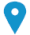   +39 06 3048 6417       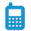 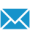 Sesso Femmina | Data di nascita 27/08/1958 | Nazionalità Italiana ESPERIENZA PROFESSIONALE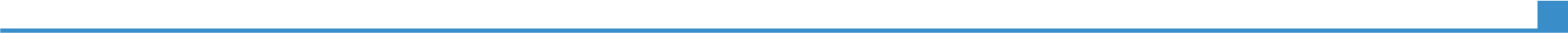 Dicembre 2003-oggiPrimo ricercatoreDicembre 2003-oggiENEA Casaccia,   SSPT-TECS-SAM, SSPT-TECS-BIORISC, UTBIORAD-TOSS,  BIOTECMED,  BAS-BIOTECMED, BIOTEC-MED Dicembre 2003-oggiPianificazione, coordinamento e conduzione di studi epidemiologici, anche in collaborazione con altre Istituzioni scientifiche nazionali (ISS, ISPESL, Università), per valutare l’impatto samitario dll’inquinamento ambientale e/o di specifiche sorgenti inquinanti, valutare le ripercussioni dei cambiamenti climatici sulla salute nel presente e in scenari futuri, indagare su malattie professionali o malattie rare quali silicosi, asbestosi, tumori maligni della pleura, tumori del pancreas, sclerosi laterale amiotrofica.Sviluppo della metodologia di calcolo e mappatura del rischio cancerogeno e dell’indice di pericolo inalatorio e sua applicazione nell’area di interesse nell’ambito dell’incarico di servizio da parte di Enel Produzione SpA per “Studio relativo al danno sanitario intorno alla centrale Enel di Civitavecchia. Incontri periodici presso la sede Enel sullo stato di avanzamento dei lavori e elaborazione di 3 Rapporti tecnici. (Responsabile scientifico: Francesca Pacchierotti) (Attestato Dr.ssa Francesca Pacchierotti del 12/3/2015)Coordinamento ed edizione degli “Annual Report” 2009-2013  e stesura di documenti scientifici  dell’Unità tecnica Biologia delle radiazioni e salute dell’Uomo  (UTBIORAD)  Ricerca  Giugno 2019-oggiMembro del Comitato Interdisciplinare Rfiuti e Salute  (C.I.R.S.)RicercaGennaio 2016-oggiRappresentante ENEA Gruppo di Studio Inquinamento Indoor presso ISSEnea Casaccia,  SSPT-TECS-BIORISCComponente del gruppo di Studio/Lavoro sull’Inquinamento indoor presso l’ISS finalizzato alla elaborazione didocumenti tecnico-scientifici condivisi per una omogeneità di azioni a livello nazionale in attesa di una legislazione specifica sulla qualità dell’aria indoor.Ricerca e coordinamentoNovembre 2001-oggiRappresentante ENEA protocollo d’Intesa Novembre 2001-oggiENEA Casaccia,   UTBIORAD-TOSS,  AMB Novembre 2001-oggiRappresentante ENEA nel protocollo d’Intesa ENEA - Associazione Medici per l’Ambiente (ISDE) per coordinamento e collaborazione in attività di ricerca e formazione nel settore dell’epidemiologia  ambientale. Doc.: Nomina rappresentanti ENEA Protocollo d’Intesa ENEA-Associazione Medici per l’Ambiente (ISDE) (Dr. Mauro Basili, Direttore Div. CAT del 30-11-2001); Rinnovo Protocollo d’Intesa con nomina rappresentanti ENEA (Ing. Giovanni Lelli, Commissario ENEA del 14-01-2013)Ricerca, coordinamento e formazioneGennaio 2012  -  Giugno 2015Consulente scientifico NATOGennaio 2012  -  Giugno 2015ENEA Casaccia,  UTBIORAD-TOSS Gennaio 2012  -  Giugno 2015Valutatore delle relazioni e consulente NATO sullo stato di avanzamento delle attività dei progetti finanziati attraverso il Programma  Science for Peace and Security (SPS).Gennaio 2012  -  Giugno 2015Supervisione e ricercaGennaio 2014 - 2015Responsabile di Contratto (3 mesi)Gennaio 2014 - 2015ENEA Casaccia,  UTBIORAD-TOSS Gennaio 2014 - 2015Indicazioni e supervisione  espletamento Incarico di Servizio affidato alla società informatica ADVANT S.r.l. per l’aggiornamento e la manutenzione della banca dati epidemiologica ENEA (Determinazione n.3/2014/UTBIORAD del 25/11/2014 firmato Dr.ssa Carmela Marino, Responsabile UTBIORAD; Prot. ENEA/2014/73214/CAS-GCO del 17/12/2014 firmato Dr.ssa Myriam Giulitti)Gennaio 2014 - 2015Supervisione e ricercaGennaio 2012 - Giugno 2012Professore a contratto Gennaio 2012 - Giugno 2012Università degli Studi di Napoli Federico II, Facoltà di Medicina VeterinariaGennaio 2012 - Giugno 2012Docente al Corso di perfezionamento in “Epidemiologia Ambientale Veterinaria e Gestione sanitaria del territorio”Gennaio 2012 - Giugno 2012AccademiaOttobre 2010 - Dicembre 2010Membro Commissione esaminatrice ConcorsoOttobre 2010 - Dicembre 2010ENEA CasacciaOttobre 2010 - Dicembre 2010Nominata membro della commissione esaminatrice per l’assunzione di 120 unità di personale laureato con e senza esperienza, da assumere con contratto a tempo indeterminato, mediante  selezione concorsuale. Disposizione Commissariale n. 505/2010/CPMM del 4/10/2010  (Ing. Giovannio Lelli) Commissione EsaminatriceOttobre 2010 - Dicembre 2010RicercaGiugno 2009 - Dicembre 2013Ricercatore in Progetto EuropeoGiugno 2009 - Dicembre 2013ENEA Casaccia, UTBIORAD-TOSSGiugno 2009 - Dicembre 2013Ricercatore  con competenze di epidemiologia e analisi statistica nel gruppo ENEA partecipante come partner al Progetto  Europeo “Climate Change, Environmental Contaminants and Reproductive Health (CLEAR)”, volto a valutare effetti epigenetici sugli spermatozoi in relazione all’esposizione ambientale a interferenti endocrini.Giugno 2009 - Dicembre 2013RicercaNovembre 2008  - Dicembre 2012Consulente scientifico NATO (4 anni)Novembre 2008  - Dicembre 2012NATO, Science for Peace and Security Programme, “Chemistry, Biology & Physics (CBP) Advisory Panel”  e “Independent Scientific Evaluation Group (ISEG)” . Doc.: Lettera NATO PDD(2008)0286 del 25/11/2008 (Jean-Francois Bureau, Assistant Secretary General/Public Diplomacy Division); Prot. ENEA/2008/66327/DIRIGEN (Ing. Maurizio Urbani, Direttore Generale); Certificato NATO del 3/9/2012 (Gàbor Ikloòdy, Assistant Secretary General/Emerging Security Challanges Division).Novembre 2008  - Dicembre 2012Selezione e nomina a membro italiano di valutatori scientifici indipendenti nel Panel di esperti internazionali “CBP” e successivamente “ISEG” del programma NATO Science for Peace and Security. Valutazione e selezione di progetti scientifici sottoposti alla NATO per finanziamentoElaborazione critica di documenti scientifici relativi ai progetti assegnatiWorkshops periodici presso la Sede NATO di Bruxelles per confronto e discussione con gli altri esperti internazionali dei Panel, con i referentii NATO e con i proponenti dei progetti su aspetti tecnico-scientifici, strategici e organizzativi.Relazioni diplomatiche con vertici NATO e Laison Officers nazionali.Novembre 2008  - Dicembre 2012Ricerca e ValutazioneOttobre 2006-Settembre 2009Professore a contratto (3 anni)Ottobre 2006-Settembre 2009Università degli Studi di Roma “Tor Vergata”, Facoltà di Medicina e ChirurgiaOttobre 2006-Settembre 2009Professore senza oneri per insegnamento di “Epidemiologia Ambientale” nel Corso di Laurea in “Tecniche della prevenzione nell’Ambiente e nei Luoghi di Lavoro” – sede ENEA (nell’Ambito di Convenzione ENEA-  Università degli Studi di Roma “Tor Vergata”, Facoltà di Medicina e Chirurgia). Certificati Università degli Studi di Roma “Tor Vergata”, Facoltà di Medicina e Chirurgia n. 5947del 23/1/2008, n.644 del 28/1/2009, n. 7043 del 11/3/2010.Ottobre 2006-Settembre 2009AccademiaAgosto 1994 – Dicembre 2004Rappresentante ENEA Agosto 1994 – Dicembre 2004ENEAAgosto 1994 – Dicembre 2004Rappresentante ENEA Convenzione ENEA- Istituto Superiore di Sanità (ISS) per il collegamento ed il coordinamento delle attività di ricerca sui fattori di rischio per la popolazione. Prot. 1176/AMB del 1-10-99 (Prof Carlo Rubbia, Presidente); Prot. ENEA n. 4735/CON del 1-08-94 (Prof. Nicola Cabibbo, Presidente)Agosto 1994 – Dicembre 2004Ricerca e coordinamentoLuglio1995 - Novembre 2003RicercatoreLuglio1995 - Novembre 2003ENEA Casaccia, PROT- ANT, PROT, AMB-CAT-URM, AMBLuglio1995 - Novembre 2003Pianificazione e conduzione di studi epidemiologici, anche in collaborazione con altre Istituzioni scientifiche nazionali (ISS, ISPESL, Università), con particolare riguardo all’ambiente urbano.Luglio1995 - Novembre 2003Ricerca Giugno 2002 – Luglio 2002Responsabile di Contratto (15 giorni)Giugno 2002 – Luglio 2002ENEA Casaccia, PROT-ANTGiugno 2002 – Luglio 2002Indicazioni e supervisione  espletamento incarico di servizio affidato alla società informatica CS Communication & Systems Italia S.p.A. di Milano per l’implementazione della banca dati epidemiologica dell’ENEA  (Prot. PROT/202/1216 del 26/6/2002)Giugno 2002 – Luglio 2002Ricerca e supervisioneDicembre 2000 - Marzo 2001Responsabile di Contratto (3 mesi)Dicembre 2000 - Marzo 2001ENEA Casaccia, AMB-CAT-URMDicembre 2000 - Marzo 2001Indicazioni e supervisione  espletamento incarico affidato alla società informatica CS Communication & Systems Italia S.p.A. di Milano  per l’implementazione della banca dati epidemiologica dell’ENEA (Prot. AMB-AMM-CON-8230 del 04-12-2000)Dicembre 2000 - Marzo 2001Supervisione e ricercaSettembre 2001– Settembre 2002Responsabile di Contratto (1 anno)Settembre 2001– Settembre 2002ENEA Casaccia, AMB-CAT-URM, PROT, PROT-ANTSettembre 2001– Settembre 2002Indicazioni e supervisione  espletamento incarico affidato alla società informatica CS Communication & Systems Italia S.p.A. di Milano per manutenzione e interventi straordinari sulla banca dati epidemiologica dell’ENEA (Contratto del 19 settembre 2001 firmato da Mauro Basili Direttore AMB-CAT)Settembre 2001– Settembre 2002Supervisione e ricercaAprile 1996-Novembre 2001Assistente Direttore di Sezione Aprile 1996-Novembre 2001ENEA Casaccia, AMB-CAT-URMAprile 1996-Novembre 2001Assistente del Direttore della Sezione Ambiente Urbano e Mobilità nel coordinamento delle attività connesse all’esposizione umana ed ambientale agli inquinanti.Aprile 1996-Novembre 2001Coordinamento e ricercaGennaio 1998–Novembre1998Coordinatrice gruppo di ricercaGennaio 1998–Novembre1998ENEA, Conferenza Nazionale Energia e Ambiente (CNEA)Gennaio 1998–Novembre1998Coordinatrice del gruppo di ricercatori ENEA e di altre Istituzioni nazionali per la  definizione degli iIndicatori di esposizione e di effetto sanitario per l’inquinamento urbano Gennaio 1998–Novembre1998Ricerca e coordinamentoGennaio 1996 – Gennaio 1997Tutor Borsa di StudioGennaio 1996 – Gennaio 1997ENEAGennaio 1996 – Gennaio 1997Tutor della borsa di studio ENEA dal titolo: Metodologia statistica applicata allo studio degli inquinanti rilevanti per l’ambiente urbano (Dr. Fabio Bellomo, laurea in Economia e Commercio)Gennaio 1996 – Gennaio 1997FormazioneLuglio1990 - Dicembre 1995RicercatoreLuglio1990 - Dicembre 1995ENEA Casaccia, AMB, AMB-RIC, AMB-BIO-TOSS e AMB-BIOLuglio1990 - Dicembre 1995Studi per la valutazione del rischio sanitario in aree inquinate. Pianificazione e conduzione di studi epidemiologici.Supporto scientifico alla pubblica amministrazione.Membro designato da ENEA per Commissione esaminatrice Borsa di studio Associazione Italiana Radioprotezione (AIRP- ENEA) (Prot. n. 16148 del 14-11-1994).Nominata da ENEA nel gruppo di lavoro ENEA sui mezzi mobili attrezzati per interventi ambientali (Prot. n. 273/AFUA del 5-2-1993). Tutor per Conto del Dr. Francesco Mauro della tesi di laurea In Statistica presso l’Università La Sapienza di Roma “Criteri e tipologie per la costruzione di banche dati sugli effetti sanitari degli agenti nocivi”.Luglio1990 - Dicembre 1995Ricerca, consulenza, formazione e diffusioneNovembre 1994 - Ottobre 1995Assistente Vice Direttore Dipartimento Novembre 1994 - Ottobre 1995ENEA Casaccia, Dipartimento AmbienteNovembre 1994 - Ottobre 1995Assistenza nel coordinamento delle attività per la valutazione del rischio biologico da inquinamento atmosferico, con particolare riferimento all’ambiente urbano e suburbano.Novembre 1994 - Ottobre 1995Ricerca e coordinamentoGiugno 1992 - Giugno1996Realizzazione e divulgazione monografie tecnico-scientifiche ENEAGiugno 1992 - Giugno1996ENEA Casaccia, Dipartimento AmbienteGiugno 1992 - Giugno1996Incarico del Direttore del Dipartimento della elaborazione, realizzazione e divulgazione di monografie tecnico-scientifiche ENEA su agenti tossici di interesse ambientale (Serie Noxiae).Giugno 1992 - Giugno1996Ricerca e diffusione 24 Ottobre 1989 – 19 luglio 1991Tutor ENEA per tesi di laurea24 Ottobre 1989 – 19 luglio 1991ENEA Casaccia24 Ottobre 1989 – 19 luglio 1991Tutor della tesi di laurea: Lo studio dell’inquinamento atmosferico attraverso un approccio biologico: alcuni metalli nel suolo, nelle piante e negli animali (Laurea in Biologia presso Università La Sapienza di Roma)-24 Ottobre 1989 – 19 luglio 1991FormazioneLuglio 1988 – Dicembre 1990Rappresentante ENEA Luglio 1988 – Dicembre 1990Ministero della SanitàLuglio 1988 – Dicembre 1990Membro del gruppo di Studio “Limiti massimi ammissibili per gli inquinanti dell’aria” avente il compito di riesaminare e aggiornare i limiti di legge degli inquinanti dell’aria vigenti in Italia sulla base delle più recenti eidenze degli studi  epidemiologici e tossicologici.Luglio 1988 – Dicembre 1990Ricerca e coordinamentoMarzo 1987- Luglio 1990Ricercatore Marzo 1987- Luglio 1990ENEA Casaccia, PAS-SCAMB-ECOLMarzo 1987- Luglio 1990Indagini ecologiche in campo e in laboratorio per valutare lo stato di ambienti terrestri e acquatici lagunari Test ecotossicologiciValutazioni e consulenze sull’impatto sanitario dell’inquinamento atmosferico Responsabile per gli aspetti tossicologico-sanitari nell’ambito del Supporto scientifico richiesto all’ENEA dalle Ferrovie dello Stato per il progetto “Treno verde 2” promosso da FS e  Lega Ambiente.Marzo 1987- Luglio 1990Ricerca e consulenzaLuglio 1985 - Marzo 1987Membro associato di Studio professionale per attività di studio, ricerca e analisiLuglio 1985 - Marzo 1987Studio Ricerche Biomediche Avanzate (SRBA), Via Edoardo Jenner 32, Roma (Ufficio del registro Atti Privati di Roma C/36801 del 19 Luglio 1985)Luglio 1985 - Marzo 1987Esercizio in forma associata dell’attivitàprofessionale di studio, ricerca e analisi biologiche, fisiche e chimiche applicate alla medicina in proprio e per conto di terzi (persone, società, enti)Incarico ENEA, Laboratorio Tossicologia dell’Area Ambiente, per la realizzazione di misure nel campo della tossicologia con tecniche di citologia analitica per il rilevamento delle alterazioni dei parametri significativi nella relazione dose-effetto (Prot ENEA n. 35977del 31/12/1985 registrato presso Ufficio del Registro Atti Privati di Roma al N. C/2481 del 14/01/86)Incarico ENEA, Unità Agrobiotecnologie, per la raccolta e la elaborazione di dati  sugli effetti tossici dovuti all’ingestione umana di metalli pesanti attraverso la dieta (prot. ENEA n. 2983 del 5/11/86 registrato presso Ufficio del Registro Atti Privati di Roma al N. 51008/C del 14/11/86)Luglio 1985 - Marzo 1987Studio, ricerca e analisiFebbraio 1985 – Agosto 1985Ricercatore a contrattoFebbraio 1985 – Agosto 1985Università degli Studi di CamerinoFebbraio 1985 – Agosto 1985Contratto con l’Università degli Studi di Camerino per preparazione e analisi citofluorimetrica di sospensioni cellulari nell’ambito della ricerca su “Possibilità di diagnosticare precocemente le lesioni neoplastiche dello stomaco e del colon” (Ufficio del registro di Camerino n.101 Mod. 2° Vol 101 del 4 marzo 1985) Febbraio 1985 – Agosto 1985Ricerca e  analisi biologicheGennaio 1984 –  Settembre 1985Collaboratore di ricercaGennaio 1984 –  Settembre 1985Ospedale C. Forlanini USL RM/16 di Roma nell’ambito del Contratto di ricerca CNR n. 84.0787.44Gennaio 1984 –  Settembre 1985Contratto di collaborazione di ricerca di ricerca CNR n. 84.0787.44 “Valutazione del trattamento chemioterapico sequenziale delle neoplasie umane primitive in relazione alle caratteristiche biologiche e cinetiche delle sottopopolazioni cellulari” (Firmato da ewsponsabile scientifico Prof. Franco Salvati il 16/3/1985)Gennaio 1984 –  Settembre 1985Ricerca Gennaio 1984 –  Agosto 1985Ricercatore juniorGennaio 1984 –  Agosto 1985CNEN Casaccia, PAS-FIBI-DOSIBIOGennaio 1984 –  Agosto 1985Ospite post laurea per svolgere ricerche riguardanti la citometria a flusso di campioni cellulari di tumori solidi umani (Prot. N. H-b.2 PAS/8549 del 1/7/83 e Posiz. 4-v Prot. 05841 del 5/4/1984) (dicembre 1984 - agosto 1985) Partecipante all’unità Operativa CNR n. 169 del progetto Finalizzato “Controllo della crescita neoplastica” localizzata presso Lab. DOSIBIO (Lettere firmate dal Dir. laboratorio: Dr. Francesco Mauro del 4/4/1984 e 5/12/84) (Durata quinquennale 1984 -1989)Gennaio 1984 –  Agosto 1985Ricerca e  analisi biologiche Gennaio 1983- Dicembre 1983Ricercatore libero professionistaGennaio 1983- Dicembre 1983IV Cattedra di Patologia Chirurgica, Policlinico Umberto I, Università degli Studi di Roma “La Sapienza”Gennaio 1983- Dicembre 1983Analisi citofluorimetriche del contenuto di DNA di biopsie polmonari.Gennaio 1983- Dicembre 1983Ricerca e  analisi biologicheGennaio 1983-Ottobre 1983Ricercatore libero professionistaGennaio 1983-Ottobre 1983Dompè Farmaceutici S.p.A., Via San Martino 12, 20122 MilanoGennaio 1983-Ottobre 1983Studi sulla cinetica cellulare della mucosa gastrica del topo dopo trattamento con farmaci antiulceraGennaio 1983-Ottobre 1983Ricerca e  analisi biologicheISTRUZIONE E FORMAZIONE3 Maggio 2011Corso di radioprotezione per I lavoratori esposti alle radiazioni ionizzanti (1 giorno)Sostituire con il livello QEQ o altro, se conosciuto3 Maggio 2011ENEA Casaccia ENEA Casaccia 3 Maggio 2011Fisica radiazioni e  radioprotezione Fisica radiazioni e  radioprotezione 12 – 30 Novembre 2007International courses in modern methods in epidemiology and biostatistics (modules: Epidemiologic principles & methods; Regression Analysis) (2 settimane)  FO.PE.CO.M. Prot.n.1486;  FO.PE.CO.M. Prot.n.1708Sostituire con il livello QEQ o altro, se conosciuto12 – 30 Novembre 2007Università Cattolica del Sacro Cuore di Roma  Università Cattolica del Sacro Cuore di Roma  12 – 30 Novembre 2007Epidemiologia Epidemiologia 21-23 Febbraio 1994English for Meeting Negotiation Skills (3 giorni)21-23 Febbraio 1994BBC-ENEABBC-ENEA21-23 Febbraio 1994Inglese Inglese 13– 24 Gennaio 1992Pollutants and human health. Modulo del Programma Formativo post-laurea COMETT, Commissione delle Cominità Europee  (2 settimane)Sostituire con il livello QEQ o altro, se conosciuto13– 24 Gennaio 1992Università di Kuopio, Finlandia Università di Kuopio, Finlandia 13– 24 Gennaio 1992Inquinamento, epidemiologia, tossicologiaInquinamento, epidemiologia, tossicologia17– 30 Ottobre 1988Summer School for a multidisciplinary assessment of environmental risk.  (2 settimane)Sostituire con il livello QEQ o altro, se conosciuto17– 30 Ottobre 1988Università di Siena Università di Siena 17– 30 Ottobre 1988Inquinamento, epidemiologia, tossicologiaInquinamento, epidemiologia, tossicologia1982 (2 settimane)Approfondimento di metodologie di manipolazione e fluorocromazione di sospensioni cellulari e analisi citometrica Sostituire con il livello QEQ o altro, se conosciuto1982 (2 settimane)Istituto di radiobiologia dell’Università di Munster, Germania Istituto di radiobiologia dell’Università di Munster, Germania 1982 (2 settimane)Tecniche di preparazione e analisi dei campioni cellulari e analisi dei datiTecniche di preparazione e analisi dei campioni cellulari e analisi dei datiOttobre 1977-dicembre 1982Corso di Laurea in Scienze BiologicheSostituire con il livello QEQ o altro, se conosciutoOttobre 1977-dicembre 1982Università “La Sapienza” di Roma, Facoltà di Scienze matematiche, Fisiche e Naturali Università “La Sapienza” di Roma, Facoltà di Scienze matematiche, Fisiche e Naturali Ottobre 1977-dicembre 1982Tesi di laurea svolta presso  Laboratorio di Dosimetria e Biofisica, CNEN Casaccia: La citometria a flusso nello studio del carcinoma del polmone; implicazioni diagnostiche e prognostiche. Voto: 110/110 cum laudeTesi di laurea svolta presso  Laboratorio di Dosimetria e Biofisica, CNEN Casaccia: La citometria a flusso nello studio del carcinoma del polmone; implicazioni diagnostiche e prognostiche. Voto: 110/110 cum laudeOttobre 1980 - Dicembre 1982Studente laureandoSostituire con il livello QEQ o altro, se conosciutoOttobre 1980 - Dicembre 1982Laboratorio di Dosimetria e Biofisica, CNEN Casaccia Laboratorio di Dosimetria e Biofisica, CNEN Casaccia Ottobre 1980 - Dicembre 1982Studi sperimentali con analisi citometrica volti alla caretterizzazione del DNA cellulare di tessuti umani tumorali e di lesioni benigne Studi sperimentali con analisi citometrica volti alla caretterizzazione del DNA cellulare di tessuti umani tumorali e di lesioni benigne COMPETENZE PERSONALILingua madreItalianoItalianoItalianoItalianoItalianoAltre lingueCOMPRENSIONE COMPRENSIONE PARLATO PARLATO PRODUZIONE SCRITTA Altre lingueAscolto Lettura Interazione Produzione orale Inglese C1/2C1/2C1/2C1/2C1/2Sostituire con il nome del certificato di lingua acquisito. Inserire il livello, se conosciutoSostituire con il nome del certificato di lingua acquisito. Inserire il livello, se conosciutoSostituire con il nome del certificato di lingua acquisito. Inserire il livello, se conosciutoSostituire con il nome del certificato di lingua acquisito. Inserire il livello, se conosciutoSostituire con il nome del certificato di lingua acquisito. Inserire il livello, se conosciutoLivelli: A1/2 Livello base - B1/2 Livello intermedio - C1/2 Livello avanzato Quadro Comune Europeo di Riferimento delle LingueLivelli: A1/2 Livello base - B1/2 Livello intermedio - C1/2 Livello avanzato Quadro Comune Europeo di Riferimento delle LingueLivelli: A1/2 Livello base - B1/2 Livello intermedio - C1/2 Livello avanzato Quadro Comune Europeo di Riferimento delle LingueLivelli: A1/2 Livello base - B1/2 Livello intermedio - C1/2 Livello avanzato Quadro Comune Europeo di Riferimento delle LingueLivelli: A1/2 Livello base - B1/2 Livello intermedio - C1/2 Livello avanzato Quadro Comune Europeo di Riferimento delle LingueCompetenze comunicativeOttime competenze comunicative acquisite attraverso le molteplici interazioni internazionali presso la NATO, in occasione di partecipazione a Convegni,  Comitati e Gruppi di lavoro, e in occasioni di rappresentanza ENEA in Italia e all’estero.Competenze organizzative e gestionaliOttime competenze organizzative e gestionali come dimostrato dalle attività di supporto ai due Direttori ENEA durante gli incarichi di struttura ricoperti; nel coordinamento delle attività di ricerca fra ENEA e altre Istituzioni nazionali nell’ambito delle Convenzioni esistenti; la gestione tecnico-scientifica e organizzativa di ricercatori, anche esterni all’Enea, in attività come la Conferenza Nazionale Energia e Ambiente e su altri progetti; la realizzazione degli Annual Report della Unità  BIORAD; attività di tutor per tesi di laurea e borsa di studio; la supervisione, come responsabile ENEA, dei Contratti per aggiornamenti e modifiche della banca dati epidemiologica.Competenze informaticheUtente qualificatoPatente di guidaBULTERIORI INFORMAZIONIPubblicazioniPresentazioniDocenzeRiconoscimenti e premi83 Pubblicazioni di cui 36 su riviste soggette a peer review (vedi All.1)66 Presentazioni a Convegni (vedi All.1)Corso residenziale  su mortalità evitabile, traffico e fumodi sigaretta. Associazione Medici per l’Ambiente, Pontignano (Siena), 26 Febbraio 2001 (1 giorno)VII Corso di Epidemiologia Ambientale. Istituto Superiore di Sanità, Roma, 3 Dicembre 1996 (1 giorno)Produzione di pacchetti autoformatici di tipo multimediale e di impianto modulare per docenti di scienze della terra e biologia. Ministero dell Pubblica Istruzione, Istituto Professionale di Stato per l’industria e l’artigianato L. Calamatta”, Enea Casaccia , 22 Marzo 1996Aggiornamento sulle tematiche dell’inquinamento atmosferico e acustico nell’ambito della  produzione di pacchetti autoformatici di tipo multimediale e di impianto modulare per docenti di scienze della terra e biologia.  Ministero dell Pubblica Istruzione, Istituto Professionale di Stato per l’industria e l’artigianato L. Calamatta”, Civitavecchia (Roma), 28 ottobre- 31marzo 1995 (4 giorni)La valutazione del contenuto cellulare di DNA. Corso teorico-pratico di citometria a flusso. ENEA, Lerici (La Spezia), 3 giugno 1986 (1 giorno).2nd Laboratory Course on basic flow cytometry: multiparameter analysis and sorting, BrdUrd antibodies and surface markers, analysis of flow cytometric data and biological dosimetry by flow cytometry (supervisore). Enea Lerici, 13-16 marzo 1 1985 (4 giorni) 1st Laboratory Course on basic flow cytometry: method and techniques for DNA content determination (supervisore delle esercitazioni).  Enea Casaccia, 14-28 novembre 1983 (2 settimane).Inclusione della nelle raccolte bibliografiche Marquis Who’s Who in the World (2009-2017) Inclusione nelle raccolte bibliografiche dall’International Biographical Centre of Cambridge (IBC), England (2009-2013) Inclusione nelle raccolte bibliografiche dell’American Biographical Institute, England (2010-2011)Dati personaliAutorizzo il trattamento dei miei dati personali ai sensi del Decreto Legislativo 30 giugno 2003, n. 196 "Codice in materia di protezione dei dati personali”.ALLEGATIAll. 1: Pubblicazioni e comunicazioni